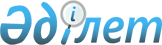 О бюджете Приурального сельского округа Бурлинского района на 2021-2023 годыРешение Бурлинского районного маслихата Западно-Казахстанской области от 30 декабря 2020 года № 57-8. Зарегистрировано Департаментом юстиции Западно-Казахстанской области 8 января 2021 года № 6777.
      В соответствии с Бюджетным кодексом Республики Казахстан от 4 декабря 2008 года, Законом Республики Казахстан от 23 января 2001 года "О местном государственном управлении и самоуправлении в Республике Казахстан" и решением Бурлинского районного маслихата от 22 декабря 2020 года №57-1 "О районном бюджете на 2021 – 2023 годы" (зарегистрированное в Реестре государственной регистрации нормативных правовых актов №6573) Бурлинский районный маслихат РЕШИЛ:
      1. Утвердить бюджет Приурального сельского округа Бурлинского района на 2021-2023 годы согласно приложениям 1, 2 и 3 соответственно, в том числе на 2021 год в следующих объемах:
      1) доходы – 47 525 тысяч тенге, в том числе по:
      налоговым поступлениям – 1 726 тысяч тенге;
      неналоговые поступления – 172 тысячи тенге;
      поступления от продажи основного капитала – 0 тенге;
      поступлениям трансфертов – 45 627 тысяч тенге;
      2) затраты – 48 118 тысяч тенге;
      3) чистое бюджетное кредитование – 0 тенге:
      бюджетные кредиты – 0 тенге;
      погашение бюджетных кредитов – 0 тенге;
      4) сальдо по операциям с финансовыми активами – 0 тенге:
      приобретение финансовых активов – 0 тенге;
      поступления от продажи финансовых активов государства – 0 тенге; 
      5) дефицит (профицит) бюджета – - 593 тысячи тенге;
      6) финансирование дефицита (использование профицита) бюджета – 593 тысячи тенге:
      поступление займов – 0 тенге;
      погашение займов – 0 тенге;
      используемые остатки бюджетных средств – 593 тысячи тенге.
      Сноска. Пункт 1 - в редакции решения Бурлинского районного маслихата Западно-Казахстанской области от 24.11.2021 № 10-12 (вводится в действие с 01.01.2021).


      2. Учесть в бюджете сельского округа на 2021 год поступления субвенции из районного бюджета в сумме 34 918 тысяч тенге.
      3. Руководителю аппарата районного маслихата (Б.Б.Мукашева) обеспечить государственную регистрацию данного решения в органах юстиции.
      4. Настоящее решение вводится в действие с 1 января 2021 года. Бюджет Приурального сельского округа на 2021 год
      Сноска. Приложение 1 - в редакции решения Бурлинского районного маслихата Западно-Казахстанской области от 24.11.2021 № 10-12 (вводится в действие с 01.01.2021). Бюджет Приурального сельского округа на 2022 год Бюджет Приурального сельского округа на 2023 год
					© 2012. РГП на ПХВ «Институт законодательства и правовой информации Республики Казахстан» Министерства юстиции Республики Казахстан
				
      председатель

Н. Муфтеева

      Секретарь маслихата

А. Куликешев
Приложение 1 
к решению Бурлинского 
районного маслихата 
от 30 декабря 2020 года №57-8тысяч тенге
Категория
Категория
Категория
Категория
Категория
сумма
Класс
Класс
Класс
Класс
сумма
Подкласс
Подкласс
Подкласс
сумма
Специфика
Специфика
сумма
Наименование
сумма
1) Доходы
47525
1
Налоговые поступления
1726
01
Подоходный налог
168
2
Индивидуальный подоходный налог
168
04
Налоги на собственность
1558
1
Налоги на имущество
92
3
Земельный налог
22
4
Налог на транспортные средства
1444
05
Внутренние налоги на товары, работы и услуги
0
4
Сборы за ведение предпринимательской и профессиональной деятельности
0
2
Неналоговые поступления
172
01
Доходы от государственной собственности
172
5
Доходы от аренды имущества, находящегося в государственной собственности
172
06
Прочие неналоговые поступления
0
1
Прочие неналоговые поступления
0
3
Поступления от продажи основного капитала
0
4
Поступления трансфертов
45627
02
Трансферты из вышестоящих органов государственного управления
45627
3
Трансферты из районного (города областного значения) бюджета
45627
Функциональная группа
Функциональная группа
Функциональная группа
Функциональная группа
Функциональная группа
сумма
Функциональная подгруппа
Функциональная подгруппа
Функциональная подгруппа
Функциональная подгруппа
сумма
Администратор бюджетных программ
Администратор бюджетных программ
Администратор бюджетных программ
сумма
Программа
Программа
сумма
Наименование
сумма
2) Затраты
48118
01
Государственные услуги общего характера
26274
1
Представительные, исполнительные и другие органы, выполняющие общие функции государственного управления
26274
124
Аппарат акима города районного значения, села, поселка, сельского округа
26274
001
Услуги по обеспечению деятельности акима города районного значения, села, поселка, сельского округа
26274
022
Капитальные расходы государственного органа
0
07
Жилищно-коммунальное хозяйство
20154
1
Жилищное хозяйство
2577
124
Аппарат акима города районного значения, села, поселка, сельского округа
2577
007
Организация сохранения государственного жилищного фонда города районного значения, села, поселка, сельского округа
2577
3
Благоустройство населенных пунктов
17577
124
Аппарат акима города районного значения, села, поселка, сельского округа
17577
008
Освещение улиц населенных пунктов
2708
009
Обеспечение санитарии населенных пунктов
2190
010
Содержание мест захоронений и погребение безродных
10612
011
Благоустройство и озеленение населенных пунктов
2067
12
Транспорт и коммуникации
1690
1
Автомобильный транспорт
1690
124
Аппарат акима города районного значения, села, поселка, сельского округа
1690
012
Строительство и реконструкция автомобильных дорог в городах районного значения, селах, поселках, сельских округах
0
013
Обеспечение функционирования автомобильных дорог в городах районного значения, поселках, селах, сельских округах
1690
045
Капитальный и средний ремонт автомобильных дорог в городах районного значения, селах, поселках, сельских округах
0
3) Чистое бюджетное кредитование
0
Бюджетные кредиты
0
Категория
Категория
Категория
Категория
Категория
сумма
Класс
Класс
Класс
Класс
сумма
Подкласс
Подкласс
Подкласс
сумма
Специфика
Специфика
сумма
Наименование
сумма
5
Погашение бюджетных кредитов
0
4) Сальдо по операциям с финансовыми активами
0
Функциональная группа
Функциональная группа
Функциональная группа
Функциональная группа
Функциональная группа
сумма
Функциональная подгруппа
Функциональная подгруппа
Функциональная подгруппа
Функциональная подгруппа
сумма
Администратор бюджетных программ
Администратор бюджетных программ
Администратор бюджетных программ
сумма
Программа
Программа
сумма
Наименование
сумма
Приобретение финансовых активов
0
Категория
Категория
Категория
Категория
Категория
сумма
Класс
Класс
Класс
Класс
сумма
Подкласс
Подкласс
Подкласс
сумма
Специфика
Специфика
сумма
Наименование
сумма
6
Поступления от продажи финансовых активов государства
0
5) Дефицит (профицит) бюджета
-593
6) Финансирование дефицита (использование профицита) бюджета
593
7
Поступления займов
0
01
Внутренние государственные займы
0
2
Договоры займа
0
Функциональная группа
Функциональная группа
Функциональная группа
Функциональная группа
Функциональная группа
сумма
Функциональная подгруппа
Функциональная подгруппа
Функциональная подгруппа
Функциональная подгруппа
сумма
Администратор бюджетных программ
Администратор бюджетных программ
Администратор бюджетных программ
сумма
Программа
Программа
сумма
Наименование
сумма
16
Погашение займов
0
Категория
Категория
Категория
Категория
Категория
сумма
Класс
Класс
Класс
Класс
сумма
Подкласс
Подкласс
Подкласс
сумма
Специфика
Специфика
сумма
Наименование
сумма
8
Используемые остатки бюджетных средств
593
01
Остатки бюджетных средств
593
1
Свободные остатки бюджетных средств
593Приложение 2
к решению Бурлинского
районного маслихата
от 30 декабря 2020 года №57-8
Категория
Категория
Категория
Категория
Категория
сумма
Класс
Класс
Класс
Класс
сумма
Подкласс
Подкласс
Подкласс
сумма
Специфика
Специфика
сумма
Наименование
сумма
1) Доходы
38879
1
Налоговые поступления
3154
01
Подоходный налог
1913
2
Индивидуальный подоходный налог
1913
04
Налоги на собственность
1241
1
Налоги на имущество
1
3
Земельный налог
17
4
Налог на транспортные средства
1223
05
Внутренние налоги на товары, работы и услуги
0
4
Сборы за ведение предпринимательской и профессиональной деятельности
0
2
Неналоговые поступления
96
01
Доходы от государственной собственности
96
5
Доходы от аренды имущества, находящегося в государственной собственности
96
06
Прочие неналоговые поступления
0
1
Прочие неналоговые поступления
0
3
Поступления от продажи основного капитала
0
4
Поступления трансфертов
35629
02
Трансферты из вышестоящих органов государственного управления
35629
3
Трансферты из районного (города областного значения) бюджета
35629
Функциональная группа
Функциональная группа
Функциональная группа
Функциональная группа
Функциональная группа
сумма
Функциональная подгруппа
Функциональная подгруппа
Функциональная подгруппа
Функциональная подгруппа
сумма
Администратор бюджетных программ
Администратор бюджетных программ
Администратор бюджетных программ
сумма
Программа
Программа
сумма
Наименование
сумма
2) Затраты
38879
01
Государственные услуги общего характера
21471
1
Представительные, исполнительные и другие органы, выполняющие общие функции государственного управления
21471
124
Аппарат акима города районного значения, села, поселка, сельского округа
21471
001
Услуги по обеспечению деятельности акима города районного значения, села, поселка, сельского округа
21471
022
Капитальные расходы государственного органа
0
07
Жилищно-коммунальное хозяйство
15597
3
Благоустройство населенных пунктов
15597
124
Аппарат акима города районного значения, села, поселка, сельского округа
15597
008
Освещение улиц населенных пунктов
2803
009
Обеспечение санитарии населенных пунктов
1811
010
Содержание мест захоронений и погребение безродных
10983
011
Благоустройство и озеленение населенных пунктов
0
12
Транспорт и коммуникации
1811
1
Автомобильный транспорт
1811
124
Аппарат акима города районного значения, села, поселка, сельского округа
1811
012
Строительство и реконструкция автомобильных дорог в городах районного значения, селах, поселках, сельских округах
0
013
Обеспечение функционирования автомобильных дорог в городах районного значения, поселках, селах, сельских округах
1811
045
Капитальный и средний ремонт автомобильных дорог в городах районного значения, селах, поселках, сельских округах
0
3) Чистое бюджетное кредитование
0
Бюджетные кредиты
0
Категория
Категория
Категория
Категория
Категория
сумма
Класс
Класс
Класс
Класс
сумма
Подкласс
Подкласс
Подкласс
сумма
Специфика
Специфика
сумма
Наименование
сумма
5
Погашение бюджетных кредитов
0
4) Сальдо по операциям с финансовыми активами
0
Функциональная группа
Функциональная группа
Функциональная группа
Функциональная группа
Функциональная группа
сумма
Функциональная подгруппа
Функциональная подгруппа
Функциональная подгруппа
Функциональная подгруппа
сумма
Администратор бюджетных программ
Администратор бюджетных программ
Администратор бюджетных программ
сумма
Программа
Программа
сумма
Наименование
сумма
Приобретение финансовых активов
0
Категория
Категория
Категория
Категория
Категория
сумма
Класс
Класс
Класс
Класс
сумма
Подкласс
Подкласс
Подкласс
сумма
Специфика
Специфика
сумма
Наименование
сумма
6
Поступления от продажи финансовых активов государства
0
5) Дефицит (профицит) бюджета
0
6) Финансирование дефицита (использование профицита) бюджета
0
7
Поступления займов
0
01
Внутренние государственные займы
0
2
Договоры займа
0
Функциональная группа
Функциональная группа
Функциональная группа
Функциональная группа
Функциональная группа
сумма
Функциональная подгруппа
Функциональная подгруппа
Функциональная подгруппа
Функциональная подгруппа
сумма
Администратор бюджетных программ
Администратор бюджетных программ
Администратор бюджетных программ
сумма
Программа
Программа
сумма
Наименование
сумма
16
Погашение займов
0
Категория
Категория
Категория
Категория
Категория
сумма
Класс
Класс
Класс
Класс
сумма
Подкласс
Подкласс
Подкласс
сумма
Специфика
Специфика
сумма
Наименование
сумма
8
Используемые остатки бюджетных средств
0
01
Остатки бюджетных средств
0
1
Свободные остатки бюджетных средств
0Приложение 3
к решению Бурлинского
районного маслихата
от 30 декабря 2020 года №57-8
Категория
Категория
Категория
Категория
Категория
сумма
Класс
Класс
Класс
Класс
сумма
Подкласс
Подкласс
Подкласс
сумма
Специфика
Специфика
сумма
Наименование
сумма
1) Доходы
40238
1
Налоговые поступления
3154
01
Подоходный налог
1913
2
Индивидуальный подоходный налог
1913
04
Налоги на собственность
1241
1
Налоги на имущество
1
3
Земельный налог
17
4
Налог на транспортные средства
1223
05
Внутренние налоги на товары, работы и услуги
0
4
Сборы за ведение предпринимательской и профессиональной деятельности
0
2
Неналоговые поступления
96
01
Доходы от государственной собственности
96
5
Доходы от аренды имущества, находящегося в государственной собственности
96
06
Прочие неналоговые поступления
0
1
Прочие неналоговые поступления
0
3
Поступления от продажи основного капитала
0
4
Поступления трансфертов
36988
02
Трансферты из вышестоящих органов государственного управления
36988
3
Трансферты из районного (города областного значения) бюджета
36988
Функциональная группа
Функциональная группа
Функциональная группа
Функциональная группа
Функциональная группа
сумма
Функциональная подгруппа
Функциональная подгруппа
Функциональная подгруппа
Функциональная подгруппа
сумма
Администратор бюджетных программ
Администратор бюджетных программ
Администратор бюджетных программ
сумма
Программа
Программа
сумма
Наименование
сумма
2) Затраты
40238
01
Государственные услуги общего характера
22222
1
Представительные, исполнительные и другие органы, выполняющие общие функции государственного управления
22222
124
Аппарат акима города районного значения, села, поселка, сельского округа
22222
001
Услуги по обеспечению деятельности акима города районного значения, села, поселка, сельского округа
22222
022
Капитальные расходы государственного органа
0
07
Жилищно-коммунальное хозяйство
16142
3
Благоустройство населенных пунктов
16142
124
Аппарат акима города районного значения, села, поселка, сельского округа
16142
008
Освещение улиц населенных пунктов
2901
009
Обеспечение санитарии населенных пунктов
1874
010
Содержание мест захоронений и погребение безродных
11367
011
Благоустройство и озеленение населенных пунктов
0
12
Транспорт и коммуникации
1874
1
Автомобильный транспорт
1874
124
Аппарат акима города районного значения, села, поселка, сельского округа
1874
012
Строительство и реконструкция автомобильных дорог в городах районного значения, селах, поселках, сельских округах
0
013
Обеспечение функционирования автомобильных дорог в городах районного значения, поселках, селах, сельских округах
1874
045
Капитальный и средний ремонт автомобильных дорог в городах районного значения, селах, поселках, сельских округах
0
3) Чистое бюджетное кредитование
0
Бюджетные кредиты
0
Категория
Категория
Категория
Категория
Категория
сумма
Класс
Класс
Класс
Класс
сумма
Подкласс
Подкласс
Подкласс
сумма
Специфика
Специфика
сумма
Наименование
сумма
5
Погашение бюджетных кредитов
0
4) Сальдо по операциям с финансовыми активами
0
Функциональная группа
Функциональная группа
Функциональная группа
Функциональная группа
Функциональная группа
сумма
Функциональная подгруппа
Функциональная подгруппа
Функциональная подгруппа
Функциональная подгруппа
сумма
Администратор бюджетных программ
Администратор бюджетных программ
Администратор бюджетных программ
сумма
Программа
Программа
сумма
Наименование
сумма
Приобретение финансовых активов
0
Категория
Категория
Категория
Категория
Категория
сумма
Класс
Класс
Класс
Класс
сумма
Подкласс
Подкласс
Подкласс
сумма
Специфика
Специфика
сумма
Наименование
сумма
6
Поступления от продажи финансовых активов государства
0
5) Дефицит (профицит) бюджета
0
6) Финансирование дефицита (использование профицита) бюджета
0
7
Поступления займов
0
01
Внутренние государственные займы
0
2
Договоры займа
0
Функциональная группа
Функциональная группа
Функциональная группа
Функциональная группа
Функциональная группа
сумма
Функциональная подгруппа
Функциональная подгруппа
Функциональная подгруппа
Функциональная подгруппа
сумма
Администратор бюджетных программ
Администратор бюджетных программ
Администратор бюджетных программ
сумма
Программа
Программа
сумма
Наименование
сумма
16
Погашение займов
0
Категория
Категория
Категория
Категория
Категория
сумма
Класс
Класс
Класс
Класс
сумма
Подкласс
Подкласс
Подкласс
сумма
Специфика
Специфика
сумма
Наименование
сумма
8
Используемые остатки бюджетных средств
0
01
Остатки бюджетных средств
0
1
Свободные остатки бюджетных средств
0